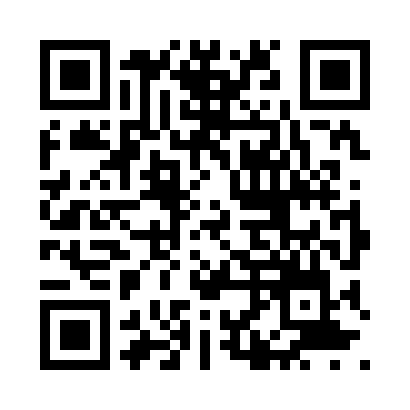 Prayer times for Lonrai, FranceWed 1 May 2024 - Fri 31 May 2024High Latitude Method: Angle Based RulePrayer Calculation Method: Islamic Organisations Union of FranceAsar Calculation Method: ShafiPrayer times provided by https://www.salahtimes.comDateDayFajrSunriseDhuhrAsrMaghribIsha1Wed5:206:401:575:579:1510:352Thu5:186:381:575:579:1610:373Fri5:166:371:575:589:1810:394Sat5:146:351:575:589:1910:415Sun5:126:331:575:599:2010:426Mon5:106:321:566:009:2210:447Tue5:086:301:566:009:2310:468Wed5:066:291:566:019:2510:489Thu5:046:271:566:019:2610:5010Fri5:026:261:566:029:2710:5211Sat5:006:241:566:029:2910:5412Sun4:586:231:566:039:3010:5613Mon4:566:221:566:039:3110:5814Tue4:546:201:566:049:3310:5915Wed4:526:191:566:049:3411:0116Thu4:506:181:566:059:3511:0317Fri4:486:161:566:059:3711:0518Sat4:476:151:566:069:3811:0719Sun4:456:141:566:069:3911:0920Mon4:436:131:566:079:4011:1021Tue4:426:121:566:079:4211:1222Wed4:406:111:576:089:4311:1423Thu4:386:101:576:089:4411:1624Fri4:376:091:576:089:4511:1725Sat4:356:081:576:099:4611:1926Sun4:346:071:576:099:4711:2127Mon4:336:061:576:109:4911:2228Tue4:316:051:576:109:5011:2429Wed4:306:041:576:119:5111:2630Thu4:296:041:576:119:5211:2731Fri4:276:031:586:119:5311:29